§6030-E.  Smoking policy1.  Definition.  For the purposes of this section, unless the context otherwise indicates, "smoking" means carrying or having in one's possession a lighted cigarette, cigar, pipe or other object giving off tobacco smoke.[PL 2011, c. 199, §1 (NEW).]2.  Smoking policy disclosure.  A landlord who or other person who on behalf of a landlord enters into a lease or tenancy at will agreement for residential premises that are used by a tenant or will be used by a potential tenant as a primary residence shall provide to the tenant or potential tenant a smoking policy disclosure that notifies tenants or potential tenants of the landlord's policy regarding smoking on the premises in accordance with subsection 3.[PL 2011, c. 199, §1 (NEW).]3.  Notification.  A landlord who or other person who on behalf of a landlord enters into a lease or tenancy at will agreement for residential premises shall provide written notice to a tenant or potential tenant regarding the allowance or prohibition of smoking on the premises.A.  The notice must state whether smoking is prohibited on the premises, allowed on the entire premises or allowed in limited areas of the premises.  If the landlord allows smoking in limited areas on the premises, the notice must identify the areas on the premises where smoking is allowed.  [PL 2011, c. 199, §1 (NEW).]B.  A landlord or other person who acts on behalf of a landlord may notify a tenant or potential tenant of a smoking policy by:(1)  Disclosing the smoking policy in a written lease agreement; or(2)  Providing a separate written notice to a tenant or potential tenant entering into a tenancy at will agreement.  [PL 2011, c. 199, §1 (NEW).]C.  Before a tenant or potential tenant enters into a contract or pays a deposit to rent or lease a property, the landlord or other person who acts on behalf of a landlord shall obtain a written acknowledgment of the notification of the smoking policy from the tenant or potential tenant.  [PL 2011, c. 199, §1 (NEW).][PL 2011, c. 199, §1 (NEW).]4.  Construction.  This subsection restricts private causes of action based on violations of this section or smoking policies provided to tenants or potential tenants pursuant to this section.A.  A tenant or potential tenant may not maintain a private cause of action against a landlord or other person who acts on behalf of a landlord on the sole basis that the landlord or other person who acts on behalf of a landlord failed to provide the smoking policy disclosure required by this section.  [PL 2011, c. 199, §1 (NEW).]B.  A tenant or potential tenant may not use a violation of a smoking policy by another tenant as the basis for a private cause of action against a landlord or other person who acts on behalf of a landlord.  [PL 2011, c. 199, §1 (NEW).][PL 2011, c. 199, §1 (NEW).]SECTION HISTORYPL 2011, c. 199, §1 (NEW). The State of Maine claims a copyright in its codified statutes. If you intend to republish this material, we require that you include the following disclaimer in your publication:All copyrights and other rights to statutory text are reserved by the State of Maine. The text included in this publication reflects changes made through the First Regular and First Special Session of the 131st Maine Legislature and is current through November 1. 2023
                    . The text is subject to change without notice. It is a version that has not been officially certified by the Secretary of State. Refer to the Maine Revised Statutes Annotated and supplements for certified text.
                The Office of the Revisor of Statutes also requests that you send us one copy of any statutory publication you may produce. Our goal is not to restrict publishing activity, but to keep track of who is publishing what, to identify any needless duplication and to preserve the State's copyright rights.PLEASE NOTE: The Revisor's Office cannot perform research for or provide legal advice or interpretation of Maine law to the public. If you need legal assistance, please contact a qualified attorney.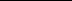 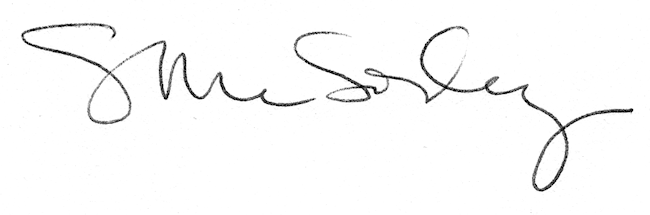 